Захтев упутио:                                                                                                      Захтев примио:____________________________                                        ____________________________                 (име и презиме, потпис)                                                                                             (име и презиме, потпис)                                                                                 Захтев одобрио - Руководилац ОД:____________________________                   (име и презиме, потпис)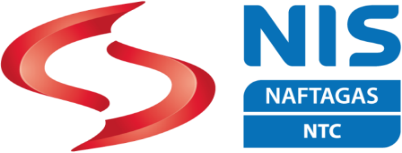 НТЦ НИС – Нафтагас д.о.о. Нови СадЛабораторија UpstreamЗахтев за испитивање Датум пријема (Попуњава Лабораторија)Подносилац захтеваПодносилац захтеваНазив ОД Датум подношења захтеваБрој захтеваКонтакт особаТелефон Узорковање                                        Да                         Не   Узорковање                                        Да                         Не   Узорковање                                        Да                         Не   Узорковање                                        Да                         Не   Узорковање                                        Да                         Не   Узорковао: Узорковао: Датум узорковања:Датум узорковања:Датум узорковања:Р.бр.Захтевано испитивањеБрој узоракаИдентификација узоркаМесто трошкаНапомена: